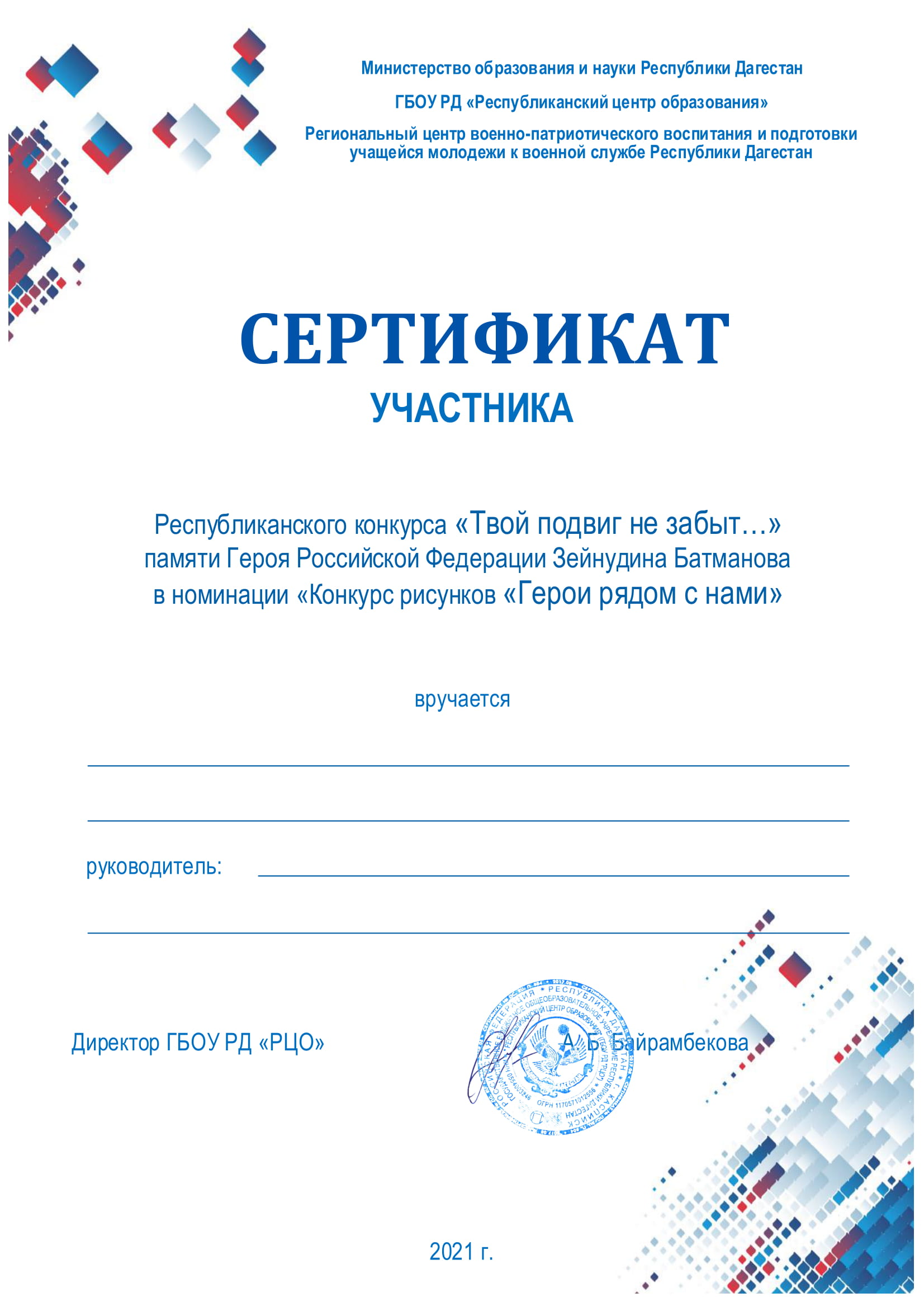 Исаеву Зубаиру Магомедовичуза «Портрет Зейнудина Батманова»               Байтуханова Рукият Гамзатовна